Na temelju članka 7. Odluke o osnivanju i načinu rada radnih tijela Općinskog vijeća Općine Matulji (''Službene novine Primorsko – goranske županije'', broj 38/09) sazivam 22. sjednicu Odbora za statut, poslovnik i normativnu djelatnost koji će se održati dana 27. kolovoza (četvrtak) u 18:30 sati u uredu zamjenice Općinskog načelnika Općine Matulji, Matulji Trg Maršala Tita 11.Za sjednicu predlažem sljedeći:DNEVNI REDKontejnerski sistemi d.o.o. – Prijedlog IV. Izmjena i dopuna Prostornog plana Općine MatuljiSekundar usluge d.o.o. – Prijedlog IV. Izmjena i dopuna Prostornog plana Općine MatuljiManšped d.o.o. – Prijedlog IV. Izmjena i dopuna Prostornog plana Općine MatuljiPredsjednica Odbora za Statut,poslovnik i normativnu djelatnostJasmina Fućak Vičević, dipl.iur.,v.r.Dostaviti:1.) Članovima Odbora za Statut, poslovnik i normativnu djelatnost, putem maila 2.) Predsjedniku Općinskog vijeća Darjanu Bukoviću, putem maila3.) Općinskom načelniku Mariu Ćikoviću, ovdje4.) Zamjenicima Općinskog načelnika Eni Šebalj i Bruno Frlan, ovdje5.) Pročelniku Jedinstvenog upravnog odjela Danijelu Jermanu, ovdje6.) Pismohrana, ovdje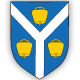 OPĆINA MATULJIOPĆINSKO VIJEĆEODBOR ZA STATUT, POSLOVNIK I NORMATIVNU DJELATNOSTOPĆINA MATULJIOPĆINSKO VIJEĆEODBOR ZA STATUT, POSLOVNIK I NORMATIVNU DJELATNOSTKLASA:   021-05/19-01/0001 URBROJ: 2156/04-03-01/2-20-0052 Matulji, 24.08.2020 KLASA:   021-05/19-01/0001 URBROJ: 2156/04-03-01/2-20-0052 Matulji, 24.08.2020 